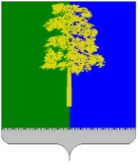 Муниципальное образование Кондинский районХанты-Мансийского автономного округа – ЮгрыАДМИНИСТРАЦИЯ КОНДИНСКОГО РАЙОНАРАСПОРЯЖЕНИЕВ целях устранения нарушений действующего законодательства:1. Признать утратившими силу распоряжения администрации Кондинского района:от 10 ноября 2016 года № 669-р «О создании рабочей группы но решению вопросов преобразования муниципальных детско-юношеских спортивных школ Кондинского района в организации спортивной подготовки»;от 21 февраля 2019 года № 106-р «О переименовании»;от 30 сентября 2020 года № 491-р «О реорганизации муниципального бюджетного учреждения дополнительного образования детско-юношеская спортивная школа «Территория спорта» в форме присоединения к муниципальному бюджетному учреждению дополнительного образования Районная детско-юношеская спортивная школа».2. Распоряжение разместить на официальном сайте органов местного самоуправления Кондинского района Ханты-Мансийского автономного 
округа - Югры.3. Контроль за выполнением распоряжения возложить на заместителя главы района А.А. Мухина. са/Банк документов/Распоряжения 2020от 12 октября 2020 года№ 518-рпгт. МеждуреченскийО признании утратившими силу некоторых распоряжений администрации Кондинского районаИсполняющий обязанности главы районаА.А.Яковлев